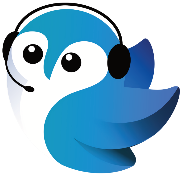 Set-Up FormACCOUNT SET-UP CHECKLISTComplete our direct debit mandate: https://pay.gocardless.com/AL00011HBV0CKFReturn the completed version of your contact list.Email us any FAQs.Email us any product or service information (including service areas etc).Email us the details you wish for us to capture on your calls/call handling instructions.RETURNING THE SET-UP FORMWhile most clients prefer to hand deliver the form or scan it through, you may post it back to us.  Please let us know via email how you wish to return this form.Hero PA, 10 Kings Court, Harwood Road, Horsham, RH13 5UR.COMPANY INFORMATIONCompany registration number			__________________________________________Legal company name*				__________________________________________Trading name*					__________________________________________Address* 					__________________________________________PostCode*	                                                          ________________________Main telephone number for the company*	__________________________________________Main fax number for the company		__________________________________________Main email address for the company*	               __________________________________________Website address*				__________________________________________Industry*					__________________________________________BILLING SCHEME(For pricing, please refer to the pricing matrix or communication sent to you).Please tick your preferred monthly billing scheme below.Whizz PAYGKapow 60Boom 150Zap 300Whoosh 500Call Centre PlusCall Centre AdvancedCall Centre ProWhen do you require our answering services? *Monday-Saturday 08:30-18:00		24/7/365OPTIONAL EXTRAS(For pricing, please refer to the additional service sheet).Please tick any optional extras below.OOH Personalised Voicemail  -  Recommended  – £5 Per Month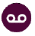 Additional DDI - £10 Per DDI, Per Month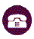 Live Chat Management - £120 Per Month + £3.50 Per ‘Interaction’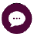 ANSWERING INCOMING CALLSOur default greeting is:  Good [TOD] thank you for calling [COMPANYNAME], [NAME] speaking, how can I help?Please indicate if you are happy with this greeting*	YES	NOIf you would like us to greet your callers in a different way, please specify below.__________________________________________________________________________________VOICEMAILIf you have selected to add-on the OOH personalised voicemail, please compete the below or write “N/A” if you have not added this on above.Preferred email for us to send voicemails to*        __________________________________________Before your account goes live, you will receive an email from us detailing a telephone number to call with a security pin to record your personalised voicemail.BUSINESS OPENING HOURSPlease specify the opening hours of your business.Monday:			__________________________________________Tuesday:			__________________________________________Wednesday:			__________________________________________Thursday:			__________________________________________Friday:				__________________________________________Saturday:			__________________________________________Sunday:				__________________________________________Bank Holidays:			__________________________________________TYPES OF CALLSWhat type of calls are we expected to receive? * (Please select everything applicable)Message TakingSwitchboard ServicesNew EnquiriesEmergency Callouts & EscalationReservations, Appointments & BookingsArranging QuotationsComplaint Logging/HandlingTechnical SupportOrder Taking Support & Ticketing